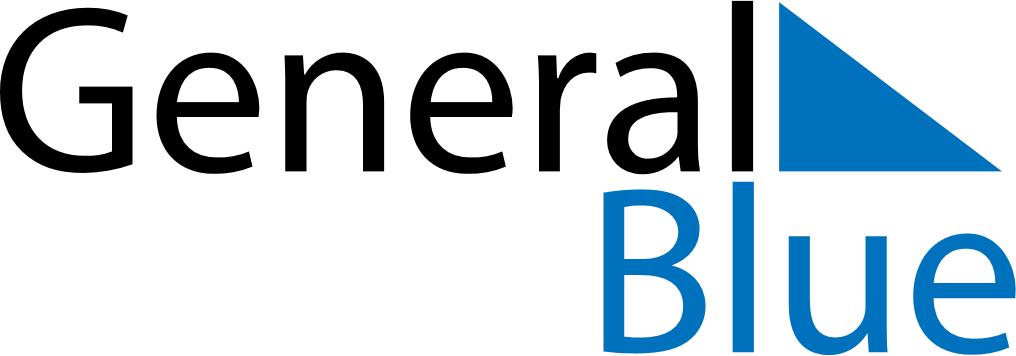 April 2023April 2023April 2023April 2023AlbaniaAlbaniaAlbaniaSundayMondayTuesdayWednesdayThursdayFridayFridaySaturday1April Fools’ Day23456778910111213141415Catholic EasterCatholic Easter1617181920212122Orthodox EasterOrthodox EasterEnd of Ramadan (Eid al-Fitr)End of Ramadan (Eid al-Fitr)232425262728282930